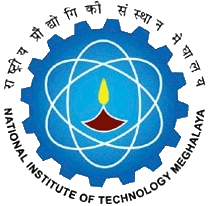 National Institute of Technology MeghalayaAn Institute of National ImportanceNational Institute of Technology MeghalayaAn Institute of National ImportanceNational Institute of Technology MeghalayaAn Institute of National ImportanceNational Institute of Technology MeghalayaAn Institute of National ImportanceNational Institute of Technology MeghalayaAn Institute of National ImportanceNational Institute of Technology MeghalayaAn Institute of National ImportanceNational Institute of Technology MeghalayaAn Institute of National ImportanceNational Institute of Technology MeghalayaAn Institute of National ImportanceNational Institute of Technology MeghalayaAn Institute of National ImportanceNational Institute of Technology MeghalayaAn Institute of National ImportanceNational Institute of Technology MeghalayaAn Institute of National ImportanceNational Institute of Technology MeghalayaAn Institute of National ImportanceNational Institute of Technology MeghalayaAn Institute of National ImportanceNational Institute of Technology MeghalayaAn Institute of National ImportanceNational Institute of Technology MeghalayaAn Institute of National ImportanceNational Institute of Technology MeghalayaAn Institute of National ImportanceNational Institute of Technology MeghalayaAn Institute of National ImportanceNational Institute of Technology MeghalayaAn Institute of National ImportanceNational Institute of Technology MeghalayaAn Institute of National ImportanceNational Institute of Technology MeghalayaAn Institute of National ImportanceNational Institute of Technology MeghalayaAn Institute of National ImportanceNational Institute of Technology MeghalayaAn Institute of National ImportanceNational Institute of Technology MeghalayaAn Institute of National ImportanceCURRICULUMCURRICULUMCURRICULUMCURRICULUMCURRICULUMCURRICULUMCURRICULUMProgrammeProgrammeProgrammeProgrammeBachelor of TechnologyBachelor of TechnologyBachelor of TechnologyBachelor of TechnologyBachelor of TechnologyBachelor of TechnologyBachelor of TechnologyBachelor of TechnologyBachelor of TechnologyBachelor of TechnologyBachelor of TechnologyBachelor of TechnologyBachelor of TechnologyYear of RegulationYear of RegulationYear of RegulationYear of RegulationYear of RegulationYear of RegulationYear of RegulationYear of RegulationYear of RegulationYear of Regulation2019-202019-202019-202019-202019-202019-202019-20DepartmentDepartmentDepartmentDepartmentCivil EngineeringCivil EngineeringCivil EngineeringCivil EngineeringCivil EngineeringCivil EngineeringCivil EngineeringCivil EngineeringCivil EngineeringCivil EngineeringCivil EngineeringCivil EngineeringCivil EngineeringSemesterSemesterSemesterSemesterSemesterSemesterSemesterSemesterSemesterSemesterIIIIIIIIIIIIIIIIIIIIICourseCodeCourseCodeCourse NameCourse NameCourse NameCourse NameCourse NameCourse NameCourse NameCourse NamePre requisitePre requisitePre requisitePre requisiteCredit StructureCredit StructureCredit StructureCredit StructureCredit StructureCredit StructureCredit StructureCredit StructureMarks DistributionMarks DistributionMarks DistributionMarks DistributionMarks DistributionMarks DistributionMarks DistributionMarks DistributionMarks DistributionMarks DistributionMarks DistributionMarks DistributionCourseCodeCourseCodeCourse NameCourse NameCourse NameCourse NameCourse NameCourse NameCourse NameCourse NamePre requisitePre requisitePre requisitePre requisiteLLTTTPCCINTINTINTMIDMIDMIDENDENDENDENDTotalTotalCE 203CE 203SurveyingSurveyingSurveyingSurveyingSurveyingSurveyingSurveyingSurveyingNilNilNilNil33111044505050505050100100100100200200CourseObjectivesCourseObjectivesTo develop the student’s knowledge to understand the basic skills of surveying work including distance and angle measurementTo develop the student’s knowledge to understand the basic skills of surveying work including distance and angle measurementTo develop the student’s knowledge to understand the basic skills of surveying work including distance and angle measurementTo develop the student’s knowledge to understand the basic skills of surveying work including distance and angle measurementTo develop the student’s knowledge to understand the basic skills of surveying work including distance and angle measurementTo develop the student’s knowledge to understand the basic skills of surveying work including distance and angle measurementTo develop the student’s knowledge to understand the basic skills of surveying work including distance and angle measurementTo develop the student’s knowledge to understand the basic skills of surveying work including distance and angle measurementTo develop the student’s knowledge to understand the basic skills of surveying work including distance and angle measurementTo develop the student’s knowledge to understand the basic skills of surveying work including distance and angle measurementCourse OutcomesCourse OutcomesCourse OutcomesCourse OutcomesCO1CO1CO1Able to understood the basic skills of surveying and levelling workAble to understood the basic skills of surveying and levelling workAble to understood the basic skills of surveying and levelling workAble to understood the basic skills of surveying and levelling workAble to understood the basic skills of surveying and levelling workAble to understood the basic skills of surveying and levelling workAble to understood the basic skills of surveying and levelling workAble to understood the basic skills of surveying and levelling workAble to understood the basic skills of surveying and levelling workAble to understood the basic skills of surveying and levelling workAble to understood the basic skills of surveying and levelling workAble to understood the basic skills of surveying and levelling workAble to understood the basic skills of surveying and levelling workAble to understood the basic skills of surveying and levelling workAble to understood the basic skills of surveying and levelling workCourseObjectivesCourseObjectivesTo provide knowledge on types of survey methodology and equipment suitable for a particular engineering projects.To provide knowledge on types of survey methodology and equipment suitable for a particular engineering projects.To provide knowledge on types of survey methodology and equipment suitable for a particular engineering projects.To provide knowledge on types of survey methodology and equipment suitable for a particular engineering projects.To provide knowledge on types of survey methodology and equipment suitable for a particular engineering projects.To provide knowledge on types of survey methodology and equipment suitable for a particular engineering projects.To provide knowledge on types of survey methodology and equipment suitable for a particular engineering projects.To provide knowledge on types of survey methodology and equipment suitable for a particular engineering projects.To provide knowledge on types of survey methodology and equipment suitable for a particular engineering projects.To provide knowledge on types of survey methodology and equipment suitable for a particular engineering projects.Course OutcomesCourse OutcomesCourse OutcomesCourse OutcomesCO2CO2CO2Able to finalise and select a particular type of survey and equipment suitable for a particular engineering.Able to finalise and select a particular type of survey and equipment suitable for a particular engineering.Able to finalise and select a particular type of survey and equipment suitable for a particular engineering.Able to finalise and select a particular type of survey and equipment suitable for a particular engineering.Able to finalise and select a particular type of survey and equipment suitable for a particular engineering.Able to finalise and select a particular type of survey and equipment suitable for a particular engineering.Able to finalise and select a particular type of survey and equipment suitable for a particular engineering.Able to finalise and select a particular type of survey and equipment suitable for a particular engineering.Able to finalise and select a particular type of survey and equipment suitable for a particular engineering.Able to finalise and select a particular type of survey and equipment suitable for a particular engineering.Able to finalise and select a particular type of survey and equipment suitable for a particular engineering.Able to finalise and select a particular type of survey and equipment suitable for a particular engineering.Able to finalise and select a particular type of survey and equipment suitable for a particular engineering.Able to finalise and select a particular type of survey and equipment suitable for a particular engineering.Able to finalise and select a particular type of survey and equipment suitable for a particular engineering.CourseObjectivesCourseObjectivesTo introduce different type of surveying equipment To introduce different type of surveying equipment To introduce different type of surveying equipment To introduce different type of surveying equipment To introduce different type of surveying equipment To introduce different type of surveying equipment To introduce different type of surveying equipment To introduce different type of surveying equipment To introduce different type of surveying equipment To introduce different type of surveying equipment Course OutcomesCourse OutcomesCourse OutcomesCourse OutcomesCO3CO3CO3Able to use different type of surveying equipment like Compass, Theodolite, levels etc., for direction measurement, angle measurement, differential levelling and contouringAble to use different type of surveying equipment like Compass, Theodolite, levels etc., for direction measurement, angle measurement, differential levelling and contouringAble to use different type of surveying equipment like Compass, Theodolite, levels etc., for direction measurement, angle measurement, differential levelling and contouringAble to use different type of surveying equipment like Compass, Theodolite, levels etc., for direction measurement, angle measurement, differential levelling and contouringAble to use different type of surveying equipment like Compass, Theodolite, levels etc., for direction measurement, angle measurement, differential levelling and contouringAble to use different type of surveying equipment like Compass, Theodolite, levels etc., for direction measurement, angle measurement, differential levelling and contouringAble to use different type of surveying equipment like Compass, Theodolite, levels etc., for direction measurement, angle measurement, differential levelling and contouringAble to use different type of surveying equipment like Compass, Theodolite, levels etc., for direction measurement, angle measurement, differential levelling and contouringAble to use different type of surveying equipment like Compass, Theodolite, levels etc., for direction measurement, angle measurement, differential levelling and contouringAble to use different type of surveying equipment like Compass, Theodolite, levels etc., for direction measurement, angle measurement, differential levelling and contouringAble to use different type of surveying equipment like Compass, Theodolite, levels etc., for direction measurement, angle measurement, differential levelling and contouringAble to use different type of surveying equipment like Compass, Theodolite, levels etc., for direction measurement, angle measurement, differential levelling and contouringAble to use different type of surveying equipment like Compass, Theodolite, levels etc., for direction measurement, angle measurement, differential levelling and contouringAble to use different type of surveying equipment like Compass, Theodolite, levels etc., for direction measurement, angle measurement, differential levelling and contouringAble to use different type of surveying equipment like Compass, Theodolite, levels etc., for direction measurement, angle measurement, differential levelling and contouringCourseObjectivesCourseObjectivesTo provide knowledge on how to prepare a surveying map using collected surveying data.To provide knowledge on how to prepare a surveying map using collected surveying data.To provide knowledge on how to prepare a surveying map using collected surveying data.To provide knowledge on how to prepare a surveying map using collected surveying data.To provide knowledge on how to prepare a surveying map using collected surveying data.To provide knowledge on how to prepare a surveying map using collected surveying data.To provide knowledge on how to prepare a surveying map using collected surveying data.To provide knowledge on how to prepare a surveying map using collected surveying data.To provide knowledge on how to prepare a surveying map using collected surveying data.To provide knowledge on how to prepare a surveying map using collected surveying data.Course OutcomesCourse OutcomesCourse OutcomesCourse OutcomesCO4CO4CO4Able to prepare a surveying map using collected surveying data from total stationAble to prepare a surveying map using collected surveying data from total stationAble to prepare a surveying map using collected surveying data from total stationAble to prepare a surveying map using collected surveying data from total stationAble to prepare a surveying map using collected surveying data from total stationAble to prepare a surveying map using collected surveying data from total stationAble to prepare a surveying map using collected surveying data from total stationAble to prepare a surveying map using collected surveying data from total stationAble to prepare a surveying map using collected surveying data from total stationAble to prepare a surveying map using collected surveying data from total stationAble to prepare a surveying map using collected surveying data from total stationAble to prepare a surveying map using collected surveying data from total stationAble to prepare a surveying map using collected surveying data from total stationAble to prepare a surveying map using collected surveying data from total stationAble to prepare a surveying map using collected surveying data from total stationCourseObjectivesCourseObjectivesTo get introduced to modern advanced surveying techniques involved such as remote sensing, Total station, GPS etc. To get introduced to modern advanced surveying techniques involved such as remote sensing, Total station, GPS etc. To get introduced to modern advanced surveying techniques involved such as remote sensing, Total station, GPS etc. To get introduced to modern advanced surveying techniques involved such as remote sensing, Total station, GPS etc. To get introduced to modern advanced surveying techniques involved such as remote sensing, Total station, GPS etc. To get introduced to modern advanced surveying techniques involved such as remote sensing, Total station, GPS etc. To get introduced to modern advanced surveying techniques involved such as remote sensing, Total station, GPS etc. To get introduced to modern advanced surveying techniques involved such as remote sensing, Total station, GPS etc. To get introduced to modern advanced surveying techniques involved such as remote sensing, Total station, GPS etc. To get introduced to modern advanced surveying techniques involved such as remote sensing, Total station, GPS etc. Course OutcomesCourse OutcomesCourse OutcomesCourse OutcomesCO5CO5CO5Abe to understand the basic concept of remote sensing & GISAbe to understand the basic concept of remote sensing & GISAbe to understand the basic concept of remote sensing & GISAbe to understand the basic concept of remote sensing & GISAbe to understand the basic concept of remote sensing & GISAbe to understand the basic concept of remote sensing & GISAbe to understand the basic concept of remote sensing & GISAbe to understand the basic concept of remote sensing & GISAbe to understand the basic concept of remote sensing & GISAbe to understand the basic concept of remote sensing & GISAbe to understand the basic concept of remote sensing & GISAbe to understand the basic concept of remote sensing & GISAbe to understand the basic concept of remote sensing & GISAbe to understand the basic concept of remote sensing & GISAbe to understand the basic concept of remote sensing & GISCourseObjectivesCourseObjectivesCourse OutcomesCourse OutcomesCourse OutcomesCourse OutcomesCO6CO6CO6No.COsCOsMapping with Program Outcomes (POs)Mapping with Program Outcomes (POs)Mapping with Program Outcomes (POs)Mapping with Program Outcomes (POs)Mapping with Program Outcomes (POs)Mapping with Program Outcomes (POs)Mapping with Program Outcomes (POs)Mapping with Program Outcomes (POs)Mapping with Program Outcomes (POs)Mapping with Program Outcomes (POs)Mapping with Program Outcomes (POs)Mapping with Program Outcomes (POs)Mapping with Program Outcomes (POs)Mapping with Program Outcomes (POs)Mapping with Program Outcomes (POs)Mapping with Program Outcomes (POs)Mapping with Program Outcomes (POs)Mapping with Program Outcomes (POs)Mapping with Program Outcomes (POs)Mapping with Program Outcomes (POs)Mapping with Program Outcomes (POs)Mapping with Program Outcomes (POs)Mapping with Program Outcomes (POs)Mapping with PSOsMapping with PSOsMapping with PSOsMapping with PSOsMapping with PSOsMapping with PSOsMapping with PSOsMapping with PSOsNo.COsCOsPO1PO1PO2PO3PO4PO5PO6PO6PO7PO7PO8PO8PO9PO9PO9PO10PO10PO10PO11PO11PO12PO12PO12PSO1PSO1PSO1PSO2PSO2PSO2PSO2PSO31CO1CO133300000000000000000000333333302CO2CO233300000000000000000000333333303CO3CO333300300000000000000000333333304CO4CO433300000000000000000000333333305CO5CO533300300330000000000000333333306CO6CO63330000000000000000000000000000SYLLABUSSYLLABUSSYLLABUSSYLLABUSSYLLABUSSYLLABUSSYLLABUSSYLLABUSSYLLABUSSYLLABUSSYLLABUSSYLLABUSSYLLABUSSYLLABUSSYLLABUSSYLLABUSSYLLABUSSYLLABUSSYLLABUSSYLLABUSSYLLABUSSYLLABUSSYLLABUSSYLLABUSSYLLABUSSYLLABUSSYLLABUSSYLLABUSSYLLABUSSYLLABUSSYLLABUSSYLLABUSSYLLABUSSYLLABUSNo.ContentContentContentContentContentContentContentContentContentContentContentContentContentContentContentContentContentContentContentContentContentContentContentHoursHoursHoursHoursHoursHoursHoursCOsCOsCOsIBasics of surveying Introduction to surveying-concept of plane and geodetic surveys, principles of surveying, errors in measurements, surveying instruments, types of maps, scale and uses, plotting accuracy coordinate systems.Basics of surveying Introduction to surveying-concept of plane and geodetic surveys, principles of surveying, errors in measurements, surveying instruments, types of maps, scale and uses, plotting accuracy coordinate systems.Basics of surveying Introduction to surveying-concept of plane and geodetic surveys, principles of surveying, errors in measurements, surveying instruments, types of maps, scale and uses, plotting accuracy coordinate systems.Basics of surveying Introduction to surveying-concept of plane and geodetic surveys, principles of surveying, errors in measurements, surveying instruments, types of maps, scale and uses, plotting accuracy coordinate systems.Basics of surveying Introduction to surveying-concept of plane and geodetic surveys, principles of surveying, errors in measurements, surveying instruments, types of maps, scale and uses, plotting accuracy coordinate systems.Basics of surveying Introduction to surveying-concept of plane and geodetic surveys, principles of surveying, errors in measurements, surveying instruments, types of maps, scale and uses, plotting accuracy coordinate systems.Basics of surveying Introduction to surveying-concept of plane and geodetic surveys, principles of surveying, errors in measurements, surveying instruments, types of maps, scale and uses, plotting accuracy coordinate systems.Basics of surveying Introduction to surveying-concept of plane and geodetic surveys, principles of surveying, errors in measurements, surveying instruments, types of maps, scale and uses, plotting accuracy coordinate systems.Basics of surveying Introduction to surveying-concept of plane and geodetic surveys, principles of surveying, errors in measurements, surveying instruments, types of maps, scale and uses, plotting accuracy coordinate systems.Basics of surveying Introduction to surveying-concept of plane and geodetic surveys, principles of surveying, errors in measurements, surveying instruments, types of maps, scale and uses, plotting accuracy coordinate systems.Basics of surveying Introduction to surveying-concept of plane and geodetic surveys, principles of surveying, errors in measurements, surveying instruments, types of maps, scale and uses, plotting accuracy coordinate systems.Basics of surveying Introduction to surveying-concept of plane and geodetic surveys, principles of surveying, errors in measurements, surveying instruments, types of maps, scale and uses, plotting accuracy coordinate systems.Basics of surveying Introduction to surveying-concept of plane and geodetic surveys, principles of surveying, errors in measurements, surveying instruments, types of maps, scale and uses, plotting accuracy coordinate systems.Basics of surveying Introduction to surveying-concept of plane and geodetic surveys, principles of surveying, errors in measurements, surveying instruments, types of maps, scale and uses, plotting accuracy coordinate systems.Basics of surveying Introduction to surveying-concept of plane and geodetic surveys, principles of surveying, errors in measurements, surveying instruments, types of maps, scale and uses, plotting accuracy coordinate systems.Basics of surveying Introduction to surveying-concept of plane and geodetic surveys, principles of surveying, errors in measurements, surveying instruments, types of maps, scale and uses, plotting accuracy coordinate systems.Basics of surveying Introduction to surveying-concept of plane and geodetic surveys, principles of surveying, errors in measurements, surveying instruments, types of maps, scale and uses, plotting accuracy coordinate systems.Basics of surveying Introduction to surveying-concept of plane and geodetic surveys, principles of surveying, errors in measurements, surveying instruments, types of maps, scale and uses, plotting accuracy coordinate systems.Basics of surveying Introduction to surveying-concept of plane and geodetic surveys, principles of surveying, errors in measurements, surveying instruments, types of maps, scale and uses, plotting accuracy coordinate systems.Basics of surveying Introduction to surveying-concept of plane and geodetic surveys, principles of surveying, errors in measurements, surveying instruments, types of maps, scale and uses, plotting accuracy coordinate systems.Basics of surveying Introduction to surveying-concept of plane and geodetic surveys, principles of surveying, errors in measurements, surveying instruments, types of maps, scale and uses, plotting accuracy coordinate systems.Basics of surveying Introduction to surveying-concept of plane and geodetic surveys, principles of surveying, errors in measurements, surveying instruments, types of maps, scale and uses, plotting accuracy coordinate systems.Basics of surveying Introduction to surveying-concept of plane and geodetic surveys, principles of surveying, errors in measurements, surveying instruments, types of maps, scale and uses, plotting accuracy coordinate systems.04040404040404CO1CO1CO1IILinear measurements Direct and indirect methods, chain and tape measurements-corrections.Linear measurements Direct and indirect methods, chain and tape measurements-corrections.Linear measurements Direct and indirect methods, chain and tape measurements-corrections.Linear measurements Direct and indirect methods, chain and tape measurements-corrections.Linear measurements Direct and indirect methods, chain and tape measurements-corrections.Linear measurements Direct and indirect methods, chain and tape measurements-corrections.Linear measurements Direct and indirect methods, chain and tape measurements-corrections.Linear measurements Direct and indirect methods, chain and tape measurements-corrections.Linear measurements Direct and indirect methods, chain and tape measurements-corrections.Linear measurements Direct and indirect methods, chain and tape measurements-corrections.Linear measurements Direct and indirect methods, chain and tape measurements-corrections.Linear measurements Direct and indirect methods, chain and tape measurements-corrections.Linear measurements Direct and indirect methods, chain and tape measurements-corrections.Linear measurements Direct and indirect methods, chain and tape measurements-corrections.Linear measurements Direct and indirect methods, chain and tape measurements-corrections.Linear measurements Direct and indirect methods, chain and tape measurements-corrections.Linear measurements Direct and indirect methods, chain and tape measurements-corrections.Linear measurements Direct and indirect methods, chain and tape measurements-corrections.Linear measurements Direct and indirect methods, chain and tape measurements-corrections.Linear measurements Direct and indirect methods, chain and tape measurements-corrections.Linear measurements Direct and indirect methods, chain and tape measurements-corrections.Linear measurements Direct and indirect methods, chain and tape measurements-corrections.Linear measurements Direct and indirect methods, chain and tape measurements-corrections.03030303030303CO1, CO2CO1, CO2CO1, CO2IIIMeasurement of directions Bearings and angles, compass surveying-magnetic bearings, declination, local attraction errors and adjustments; Theodolite- different types, uses, methods of observation and booking of data.Measurement of directions Bearings and angles, compass surveying-magnetic bearings, declination, local attraction errors and adjustments; Theodolite- different types, uses, methods of observation and booking of data.Measurement of directions Bearings and angles, compass surveying-magnetic bearings, declination, local attraction errors and adjustments; Theodolite- different types, uses, methods of observation and booking of data.Measurement of directions Bearings and angles, compass surveying-magnetic bearings, declination, local attraction errors and adjustments; Theodolite- different types, uses, methods of observation and booking of data.Measurement of directions Bearings and angles, compass surveying-magnetic bearings, declination, local attraction errors and adjustments; Theodolite- different types, uses, methods of observation and booking of data.Measurement of directions Bearings and angles, compass surveying-magnetic bearings, declination, local attraction errors and adjustments; Theodolite- different types, uses, methods of observation and booking of data.Measurement of directions Bearings and angles, compass surveying-magnetic bearings, declination, local attraction errors and adjustments; Theodolite- different types, uses, methods of observation and booking of data.Measurement of directions Bearings and angles, compass surveying-magnetic bearings, declination, local attraction errors and adjustments; Theodolite- different types, uses, methods of observation and booking of data.Measurement of directions Bearings and angles, compass surveying-magnetic bearings, declination, local attraction errors and adjustments; Theodolite- different types, uses, methods of observation and booking of data.Measurement of directions Bearings and angles, compass surveying-magnetic bearings, declination, local attraction errors and adjustments; Theodolite- different types, uses, methods of observation and booking of data.Measurement of directions Bearings and angles, compass surveying-magnetic bearings, declination, local attraction errors and adjustments; Theodolite- different types, uses, methods of observation and booking of data.Measurement of directions Bearings and angles, compass surveying-magnetic bearings, declination, local attraction errors and adjustments; Theodolite- different types, uses, methods of observation and booking of data.Measurement of directions Bearings and angles, compass surveying-magnetic bearings, declination, local attraction errors and adjustments; Theodolite- different types, uses, methods of observation and booking of data.Measurement of directions Bearings and angles, compass surveying-magnetic bearings, declination, local attraction errors and adjustments; Theodolite- different types, uses, methods of observation and booking of data.Measurement of directions Bearings and angles, compass surveying-magnetic bearings, declination, local attraction errors and adjustments; Theodolite- different types, uses, methods of observation and booking of data.Measurement of directions Bearings and angles, compass surveying-magnetic bearings, declination, local attraction errors and adjustments; Theodolite- different types, uses, methods of observation and booking of data.Measurement of directions Bearings and angles, compass surveying-magnetic bearings, declination, local attraction errors and adjustments; Theodolite- different types, uses, methods of observation and booking of data.Measurement of directions Bearings and angles, compass surveying-magnetic bearings, declination, local attraction errors and adjustments; Theodolite- different types, uses, methods of observation and booking of data.Measurement of directions Bearings and angles, compass surveying-magnetic bearings, declination, local attraction errors and adjustments; Theodolite- different types, uses, methods of observation and booking of data.Measurement of directions Bearings and angles, compass surveying-magnetic bearings, declination, local attraction errors and adjustments; Theodolite- different types, uses, methods of observation and booking of data.Measurement of directions Bearings and angles, compass surveying-magnetic bearings, declination, local attraction errors and adjustments; Theodolite- different types, uses, methods of observation and booking of data.Measurement of directions Bearings and angles, compass surveying-magnetic bearings, declination, local attraction errors and adjustments; Theodolite- different types, uses, methods of observation and booking of data.Measurement of directions Bearings and angles, compass surveying-magnetic bearings, declination, local attraction errors and adjustments; Theodolite- different types, uses, methods of observation and booking of data.05050505050505CO2, CO3CO2, CO3CO2, CO3IVPlane table surveying Equipment’s, principles, operation, methods, errors, advantages and disadvantages.Plane table surveying Equipment’s, principles, operation, methods, errors, advantages and disadvantages.Plane table surveying Equipment’s, principles, operation, methods, errors, advantages and disadvantages.Plane table surveying Equipment’s, principles, operation, methods, errors, advantages and disadvantages.Plane table surveying Equipment’s, principles, operation, methods, errors, advantages and disadvantages.Plane table surveying Equipment’s, principles, operation, methods, errors, advantages and disadvantages.Plane table surveying Equipment’s, principles, operation, methods, errors, advantages and disadvantages.Plane table surveying Equipment’s, principles, operation, methods, errors, advantages and disadvantages.Plane table surveying Equipment’s, principles, operation, methods, errors, advantages and disadvantages.Plane table surveying Equipment’s, principles, operation, methods, errors, advantages and disadvantages.Plane table surveying Equipment’s, principles, operation, methods, errors, advantages and disadvantages.Plane table surveying Equipment’s, principles, operation, methods, errors, advantages and disadvantages.Plane table surveying Equipment’s, principles, operation, methods, errors, advantages and disadvantages.Plane table surveying Equipment’s, principles, operation, methods, errors, advantages and disadvantages.Plane table surveying Equipment’s, principles, operation, methods, errors, advantages and disadvantages.Plane table surveying Equipment’s, principles, operation, methods, errors, advantages and disadvantages.Plane table surveying Equipment’s, principles, operation, methods, errors, advantages and disadvantages.Plane table surveying Equipment’s, principles, operation, methods, errors, advantages and disadvantages.Plane table surveying Equipment’s, principles, operation, methods, errors, advantages and disadvantages.Plane table surveying Equipment’s, principles, operation, methods, errors, advantages and disadvantages.Plane table surveying Equipment’s, principles, operation, methods, errors, advantages and disadvantages.Plane table surveying Equipment’s, principles, operation, methods, errors, advantages and disadvantages.Plane table surveying Equipment’s, principles, operation, methods, errors, advantages and disadvantages.06060606060606CO1, CO2CO1, CO2CO1, CO2VLevelling and contours Methods of height determination, profile levelling and cross sectioning, contours - their characteristics, uses and methods of contouring.Levelling and contours Methods of height determination, profile levelling and cross sectioning, contours - their characteristics, uses and methods of contouring.Levelling and contours Methods of height determination, profile levelling and cross sectioning, contours - their characteristics, uses and methods of contouring.Levelling and contours Methods of height determination, profile levelling and cross sectioning, contours - their characteristics, uses and methods of contouring.Levelling and contours Methods of height determination, profile levelling and cross sectioning, contours - their characteristics, uses and methods of contouring.Levelling and contours Methods of height determination, profile levelling and cross sectioning, contours - their characteristics, uses and methods of contouring.Levelling and contours Methods of height determination, profile levelling and cross sectioning, contours - their characteristics, uses and methods of contouring.Levelling and contours Methods of height determination, profile levelling and cross sectioning, contours - their characteristics, uses and methods of contouring.Levelling and contours Methods of height determination, profile levelling and cross sectioning, contours - their characteristics, uses and methods of contouring.Levelling and contours Methods of height determination, profile levelling and cross sectioning, contours - their characteristics, uses and methods of contouring.Levelling and contours Methods of height determination, profile levelling and cross sectioning, contours - their characteristics, uses and methods of contouring.Levelling and contours Methods of height determination, profile levelling and cross sectioning, contours - their characteristics, uses and methods of contouring.Levelling and contours Methods of height determination, profile levelling and cross sectioning, contours - their characteristics, uses and methods of contouring.Levelling and contours Methods of height determination, profile levelling and cross sectioning, contours - their characteristics, uses and methods of contouring.Levelling and contours Methods of height determination, profile levelling and cross sectioning, contours - their characteristics, uses and methods of contouring.Levelling and contours Methods of height determination, profile levelling and cross sectioning, contours - their characteristics, uses and methods of contouring.Levelling and contours Methods of height determination, profile levelling and cross sectioning, contours - their characteristics, uses and methods of contouring.Levelling and contours Methods of height determination, profile levelling and cross sectioning, contours - their characteristics, uses and methods of contouring.Levelling and contours Methods of height determination, profile levelling and cross sectioning, contours - their characteristics, uses and methods of contouring.Levelling and contours Methods of height determination, profile levelling and cross sectioning, contours - their characteristics, uses and methods of contouring.Levelling and contours Methods of height determination, profile levelling and cross sectioning, contours - their characteristics, uses and methods of contouring.Levelling and contours Methods of height determination, profile levelling and cross sectioning, contours - their characteristics, uses and methods of contouring.Levelling and contours Methods of height determination, profile levelling and cross sectioning, contours - their characteristics, uses and methods of contouring.06060606060606CO1, CO2, CO3 CO1, CO2, CO3 CO1, CO2, CO3 VICurve survey Setting out of simple circular, compound, reverse, transition and vertical curvesCurve survey Setting out of simple circular, compound, reverse, transition and vertical curvesCurve survey Setting out of simple circular, compound, reverse, transition and vertical curvesCurve survey Setting out of simple circular, compound, reverse, transition and vertical curvesCurve survey Setting out of simple circular, compound, reverse, transition and vertical curvesCurve survey Setting out of simple circular, compound, reverse, transition and vertical curvesCurve survey Setting out of simple circular, compound, reverse, transition and vertical curvesCurve survey Setting out of simple circular, compound, reverse, transition and vertical curvesCurve survey Setting out of simple circular, compound, reverse, transition and vertical curvesCurve survey Setting out of simple circular, compound, reverse, transition and vertical curvesCurve survey Setting out of simple circular, compound, reverse, transition and vertical curvesCurve survey Setting out of simple circular, compound, reverse, transition and vertical curvesCurve survey Setting out of simple circular, compound, reverse, transition and vertical curvesCurve survey Setting out of simple circular, compound, reverse, transition and vertical curvesCurve survey Setting out of simple circular, compound, reverse, transition and vertical curvesCurve survey Setting out of simple circular, compound, reverse, transition and vertical curvesCurve survey Setting out of simple circular, compound, reverse, transition and vertical curvesCurve survey Setting out of simple circular, compound, reverse, transition and vertical curvesCurve survey Setting out of simple circular, compound, reverse, transition and vertical curvesCurve survey Setting out of simple circular, compound, reverse, transition and vertical curvesCurve survey Setting out of simple circular, compound, reverse, transition and vertical curvesCurve survey Setting out of simple circular, compound, reverse, transition and vertical curvesCurve survey Setting out of simple circular, compound, reverse, transition and vertical curves04040404040404CO3, CO4CO3, CO4CO3, CO4VIITraversing and Triangulation Surveying Compass and theodolite traverses; Triangulation systems, intervisibility, Signals, satellite stations, computations and adjustments.Traversing and Triangulation Surveying Compass and theodolite traverses; Triangulation systems, intervisibility, Signals, satellite stations, computations and adjustments.Traversing and Triangulation Surveying Compass and theodolite traverses; Triangulation systems, intervisibility, Signals, satellite stations, computations and adjustments.Traversing and Triangulation Surveying Compass and theodolite traverses; Triangulation systems, intervisibility, Signals, satellite stations, computations and adjustments.Traversing and Triangulation Surveying Compass and theodolite traverses; Triangulation systems, intervisibility, Signals, satellite stations, computations and adjustments.Traversing and Triangulation Surveying Compass and theodolite traverses; Triangulation systems, intervisibility, Signals, satellite stations, computations and adjustments.Traversing and Triangulation Surveying Compass and theodolite traverses; Triangulation systems, intervisibility, Signals, satellite stations, computations and adjustments.Traversing and Triangulation Surveying Compass and theodolite traverses; Triangulation systems, intervisibility, Signals, satellite stations, computations and adjustments.Traversing and Triangulation Surveying Compass and theodolite traverses; Triangulation systems, intervisibility, Signals, satellite stations, computations and adjustments.Traversing and Triangulation Surveying Compass and theodolite traverses; Triangulation systems, intervisibility, Signals, satellite stations, computations and adjustments.Traversing and Triangulation Surveying Compass and theodolite traverses; Triangulation systems, intervisibility, Signals, satellite stations, computations and adjustments.Traversing and Triangulation Surveying Compass and theodolite traverses; Triangulation systems, intervisibility, Signals, satellite stations, computations and adjustments.Traversing and Triangulation Surveying Compass and theodolite traverses; Triangulation systems, intervisibility, Signals, satellite stations, computations and adjustments.Traversing and Triangulation Surveying Compass and theodolite traverses; Triangulation systems, intervisibility, Signals, satellite stations, computations and adjustments.Traversing and Triangulation Surveying Compass and theodolite traverses; Triangulation systems, intervisibility, Signals, satellite stations, computations and adjustments.Traversing and Triangulation Surveying Compass and theodolite traverses; Triangulation systems, intervisibility, Signals, satellite stations, computations and adjustments.Traversing and Triangulation Surveying Compass and theodolite traverses; Triangulation systems, intervisibility, Signals, satellite stations, computations and adjustments.Traversing and Triangulation Surveying Compass and theodolite traverses; Triangulation systems, intervisibility, Signals, satellite stations, computations and adjustments.Traversing and Triangulation Surveying Compass and theodolite traverses; Triangulation systems, intervisibility, Signals, satellite stations, computations and adjustments.Traversing and Triangulation Surveying Compass and theodolite traverses; Triangulation systems, intervisibility, Signals, satellite stations, computations and adjustments.Traversing and Triangulation Surveying Compass and theodolite traverses; Triangulation systems, intervisibility, Signals, satellite stations, computations and adjustments.Traversing and Triangulation Surveying Compass and theodolite traverses; Triangulation systems, intervisibility, Signals, satellite stations, computations and adjustments.Traversing and Triangulation Surveying Compass and theodolite traverses; Triangulation systems, intervisibility, Signals, satellite stations, computations and adjustments.05050505050505CO3, CO4CO3, CO4CO3, CO4VIIIPhotogrammetry Aerial Photographs, basic terms & definitions, scales, relief displacements, flight planning, stereoscopy, characteristics of photographic images, fundamentals of aerial photo-interpretation.Photogrammetry Aerial Photographs, basic terms & definitions, scales, relief displacements, flight planning, stereoscopy, characteristics of photographic images, fundamentals of aerial photo-interpretation.Photogrammetry Aerial Photographs, basic terms & definitions, scales, relief displacements, flight planning, stereoscopy, characteristics of photographic images, fundamentals of aerial photo-interpretation.Photogrammetry Aerial Photographs, basic terms & definitions, scales, relief displacements, flight planning, stereoscopy, characteristics of photographic images, fundamentals of aerial photo-interpretation.Photogrammetry Aerial Photographs, basic terms & definitions, scales, relief displacements, flight planning, stereoscopy, characteristics of photographic images, fundamentals of aerial photo-interpretation.Photogrammetry Aerial Photographs, basic terms & definitions, scales, relief displacements, flight planning, stereoscopy, characteristics of photographic images, fundamentals of aerial photo-interpretation.Photogrammetry Aerial Photographs, basic terms & definitions, scales, relief displacements, flight planning, stereoscopy, characteristics of photographic images, fundamentals of aerial photo-interpretation.Photogrammetry Aerial Photographs, basic terms & definitions, scales, relief displacements, flight planning, stereoscopy, characteristics of photographic images, fundamentals of aerial photo-interpretation.Photogrammetry Aerial Photographs, basic terms & definitions, scales, relief displacements, flight planning, stereoscopy, characteristics of photographic images, fundamentals of aerial photo-interpretation.Photogrammetry Aerial Photographs, basic terms & definitions, scales, relief displacements, flight planning, stereoscopy, characteristics of photographic images, fundamentals of aerial photo-interpretation.Photogrammetry Aerial Photographs, basic terms & definitions, scales, relief displacements, flight planning, stereoscopy, characteristics of photographic images, fundamentals of aerial photo-interpretation.Photogrammetry Aerial Photographs, basic terms & definitions, scales, relief displacements, flight planning, stereoscopy, characteristics of photographic images, fundamentals of aerial photo-interpretation.Photogrammetry Aerial Photographs, basic terms & definitions, scales, relief displacements, flight planning, stereoscopy, characteristics of photographic images, fundamentals of aerial photo-interpretation.Photogrammetry Aerial Photographs, basic terms & definitions, scales, relief displacements, flight planning, stereoscopy, characteristics of photographic images, fundamentals of aerial photo-interpretation.Photogrammetry Aerial Photographs, basic terms & definitions, scales, relief displacements, flight planning, stereoscopy, characteristics of photographic images, fundamentals of aerial photo-interpretation.Photogrammetry Aerial Photographs, basic terms & definitions, scales, relief displacements, flight planning, stereoscopy, characteristics of photographic images, fundamentals of aerial photo-interpretation.Photogrammetry Aerial Photographs, basic terms & definitions, scales, relief displacements, flight planning, stereoscopy, characteristics of photographic images, fundamentals of aerial photo-interpretation.Photogrammetry Aerial Photographs, basic terms & definitions, scales, relief displacements, flight planning, stereoscopy, characteristics of photographic images, fundamentals of aerial photo-interpretation.Photogrammetry Aerial Photographs, basic terms & definitions, scales, relief displacements, flight planning, stereoscopy, characteristics of photographic images, fundamentals of aerial photo-interpretation.Photogrammetry Aerial Photographs, basic terms & definitions, scales, relief displacements, flight planning, stereoscopy, characteristics of photographic images, fundamentals of aerial photo-interpretation.Photogrammetry Aerial Photographs, basic terms & definitions, scales, relief displacements, flight planning, stereoscopy, characteristics of photographic images, fundamentals of aerial photo-interpretation.Photogrammetry Aerial Photographs, basic terms & definitions, scales, relief displacements, flight planning, stereoscopy, characteristics of photographic images, fundamentals of aerial photo-interpretation.Photogrammetry Aerial Photographs, basic terms & definitions, scales, relief displacements, flight planning, stereoscopy, characteristics of photographic images, fundamentals of aerial photo-interpretation.06060606060606CO1, CO3CO1, CO3CO1, CO3IXModern surveying equipment Introduction to total station.Modern surveying equipment Introduction to total station.Modern surveying equipment Introduction to total station.Modern surveying equipment Introduction to total station.Modern surveying equipment Introduction to total station.Modern surveying equipment Introduction to total station.Modern surveying equipment Introduction to total station.Modern surveying equipment Introduction to total station.Modern surveying equipment Introduction to total station.Modern surveying equipment Introduction to total station.Modern surveying equipment Introduction to total station.Modern surveying equipment Introduction to total station.Modern surveying equipment Introduction to total station.Modern surveying equipment Introduction to total station.Modern surveying equipment Introduction to total station.Modern surveying equipment Introduction to total station.Modern surveying equipment Introduction to total station.Modern surveying equipment Introduction to total station.Modern surveying equipment Introduction to total station.Modern surveying equipment Introduction to total station.Modern surveying equipment Introduction to total station.Modern surveying equipment Introduction to total station.Modern surveying equipment Introduction to total station.03030303030303CO4CO4CO4XGlobal positioning system (GPS) Introduction, GPS principles, satellite navigation system, GPS, space segment, control segment, user segment, and GPS satellite signals, receivers, static, kinematic and differential GPS.Global positioning system (GPS) Introduction, GPS principles, satellite navigation system, GPS, space segment, control segment, user segment, and GPS satellite signals, receivers, static, kinematic and differential GPS.Global positioning system (GPS) Introduction, GPS principles, satellite navigation system, GPS, space segment, control segment, user segment, and GPS satellite signals, receivers, static, kinematic and differential GPS.Global positioning system (GPS) Introduction, GPS principles, satellite navigation system, GPS, space segment, control segment, user segment, and GPS satellite signals, receivers, static, kinematic and differential GPS.Global positioning system (GPS) Introduction, GPS principles, satellite navigation system, GPS, space segment, control segment, user segment, and GPS satellite signals, receivers, static, kinematic and differential GPS.Global positioning system (GPS) Introduction, GPS principles, satellite navigation system, GPS, space segment, control segment, user segment, and GPS satellite signals, receivers, static, kinematic and differential GPS.Global positioning system (GPS) Introduction, GPS principles, satellite navigation system, GPS, space segment, control segment, user segment, and GPS satellite signals, receivers, static, kinematic and differential GPS.Global positioning system (GPS) Introduction, GPS principles, satellite navigation system, GPS, space segment, control segment, user segment, and GPS satellite signals, receivers, static, kinematic and differential GPS.Global positioning system (GPS) Introduction, GPS principles, satellite navigation system, GPS, space segment, control segment, user segment, and GPS satellite signals, receivers, static, kinematic and differential GPS.Global positioning system (GPS) Introduction, GPS principles, satellite navigation system, GPS, space segment, control segment, user segment, and GPS satellite signals, receivers, static, kinematic and differential GPS.Global positioning system (GPS) Introduction, GPS principles, satellite navigation system, GPS, space segment, control segment, user segment, and GPS satellite signals, receivers, static, kinematic and differential GPS.Global positioning system (GPS) Introduction, GPS principles, satellite navigation system, GPS, space segment, control segment, user segment, and GPS satellite signals, receivers, static, kinematic and differential GPS.Global positioning system (GPS) Introduction, GPS principles, satellite navigation system, GPS, space segment, control segment, user segment, and GPS satellite signals, receivers, static, kinematic and differential GPS.Global positioning system (GPS) Introduction, GPS principles, satellite navigation system, GPS, space segment, control segment, user segment, and GPS satellite signals, receivers, static, kinematic and differential GPS.Global positioning system (GPS) Introduction, GPS principles, satellite navigation system, GPS, space segment, control segment, user segment, and GPS satellite signals, receivers, static, kinematic and differential GPS.Global positioning system (GPS) Introduction, GPS principles, satellite navigation system, GPS, space segment, control segment, user segment, and GPS satellite signals, receivers, static, kinematic and differential GPS.Global positioning system (GPS) Introduction, GPS principles, satellite navigation system, GPS, space segment, control segment, user segment, and GPS satellite signals, receivers, static, kinematic and differential GPS.Global positioning system (GPS) Introduction, GPS principles, satellite navigation system, GPS, space segment, control segment, user segment, and GPS satellite signals, receivers, static, kinematic and differential GPS.Global positioning system (GPS) Introduction, GPS principles, satellite navigation system, GPS, space segment, control segment, user segment, and GPS satellite signals, receivers, static, kinematic and differential GPS.Global positioning system (GPS) Introduction, GPS principles, satellite navigation system, GPS, space segment, control segment, user segment, and GPS satellite signals, receivers, static, kinematic and differential GPS.Global positioning system (GPS) Introduction, GPS principles, satellite navigation system, GPS, space segment, control segment, user segment, and GPS satellite signals, receivers, static, kinematic and differential GPS.Global positioning system (GPS) Introduction, GPS principles, satellite navigation system, GPS, space segment, control segment, user segment, and GPS satellite signals, receivers, static, kinematic and differential GPS.Global positioning system (GPS) Introduction, GPS principles, satellite navigation system, GPS, space segment, control segment, user segment, and GPS satellite signals, receivers, static, kinematic and differential GPS.03030303030303CO5CO5CO5XIRemote sensing: Principles, EME, sensors and platforms of remote sensing, its application and scope.Remote sensing: Principles, EME, sensors and platforms of remote sensing, its application and scope.Remote sensing: Principles, EME, sensors and platforms of remote sensing, its application and scope.Remote sensing: Principles, EME, sensors and platforms of remote sensing, its application and scope.Remote sensing: Principles, EME, sensors and platforms of remote sensing, its application and scope.Remote sensing: Principles, EME, sensors and platforms of remote sensing, its application and scope.Remote sensing: Principles, EME, sensors and platforms of remote sensing, its application and scope.Remote sensing: Principles, EME, sensors and platforms of remote sensing, its application and scope.Remote sensing: Principles, EME, sensors and platforms of remote sensing, its application and scope.Remote sensing: Principles, EME, sensors and platforms of remote sensing, its application and scope.Remote sensing: Principles, EME, sensors and platforms of remote sensing, its application and scope.Remote sensing: Principles, EME, sensors and platforms of remote sensing, its application and scope.Remote sensing: Principles, EME, sensors and platforms of remote sensing, its application and scope.Remote sensing: Principles, EME, sensors and platforms of remote sensing, its application and scope.Remote sensing: Principles, EME, sensors and platforms of remote sensing, its application and scope.Remote sensing: Principles, EME, sensors and platforms of remote sensing, its application and scope.Remote sensing: Principles, EME, sensors and platforms of remote sensing, its application and scope.Remote sensing: Principles, EME, sensors and platforms of remote sensing, its application and scope.Remote sensing: Principles, EME, sensors and platforms of remote sensing, its application and scope.Remote sensing: Principles, EME, sensors and platforms of remote sensing, its application and scope.Remote sensing: Principles, EME, sensors and platforms of remote sensing, its application and scope.Remote sensing: Principles, EME, sensors and platforms of remote sensing, its application and scope.Remote sensing: Principles, EME, sensors and platforms of remote sensing, its application and scope.03030303030303CO5CO5CO5Total HoursTotal HoursTotal HoursTotal HoursTotal HoursTotal HoursTotal HoursTotal HoursTotal HoursTotal HoursTotal HoursTotal HoursTotal HoursTotal HoursTotal HoursTotal HoursTotal HoursTotal HoursTotal HoursTotal HoursTotal HoursTotal HoursTotal HoursTotal Hours484848484848Essential ReadingsEssential ReadingsEssential ReadingsEssential ReadingsEssential ReadingsEssential ReadingsEssential ReadingsEssential ReadingsEssential ReadingsEssential ReadingsEssential ReadingsEssential ReadingsEssential ReadingsEssential ReadingsEssential ReadingsEssential ReadingsEssential ReadingsEssential ReadingsEssential ReadingsEssential ReadingsEssential ReadingsEssential ReadingsEssential ReadingsEssential ReadingsEssential ReadingsEssential ReadingsEssential ReadingsEssential ReadingsEssential ReadingsEssential ReadingsEssential ReadingsEssential ReadingsEssential ReadingsEssential ReadingsB.C. Punmia, “Surveying Vol.I and II, Standard Publishers”, Second edition, 1994.B.C. Punmia, “Surveying Vol.I and II, Standard Publishers”, Second edition, 1994.B.C. Punmia, “Surveying Vol.I and II, Standard Publishers”, Second edition, 1994.B.C. Punmia, “Surveying Vol.I and II, Standard Publishers”, Second edition, 1994.B.C. Punmia, “Surveying Vol.I and II, Standard Publishers”, Second edition, 1994.B.C. Punmia, “Surveying Vol.I and II, Standard Publishers”, Second edition, 1994.B.C. Punmia, “Surveying Vol.I and II, Standard Publishers”, Second edition, 1994.B.C. Punmia, “Surveying Vol.I and II, Standard Publishers”, Second edition, 1994.B.C. Punmia, “Surveying Vol.I and II, Standard Publishers”, Second edition, 1994.B.C. Punmia, “Surveying Vol.I and II, Standard Publishers”, Second edition, 1994.B.C. Punmia, “Surveying Vol.I and II, Standard Publishers”, Second edition, 1994.B.C. Punmia, “Surveying Vol.I and II, Standard Publishers”, Second edition, 1994.B.C. Punmia, “Surveying Vol.I and II, Standard Publishers”, Second edition, 1994.B.C. Punmia, “Surveying Vol.I and II, Standard Publishers”, Second edition, 1994.B.C. Punmia, “Surveying Vol.I and II, Standard Publishers”, Second edition, 1994.B.C. Punmia, “Surveying Vol.I and II, Standard Publishers”, Second edition, 1994.B.C. Punmia, “Surveying Vol.I and II, Standard Publishers”, Second edition, 1994.B.C. Punmia, “Surveying Vol.I and II, Standard Publishers”, Second edition, 1994.B.C. Punmia, “Surveying Vol.I and II, Standard Publishers”, Second edition, 1994.B.C. Punmia, “Surveying Vol.I and II, Standard Publishers”, Second edition, 1994.B.C. Punmia, “Surveying Vol.I and II, Standard Publishers”, Second edition, 1994.B.C. Punmia, “Surveying Vol.I and II, Standard Publishers”, Second edition, 1994.B.C. Punmia, “Surveying Vol.I and II, Standard Publishers”, Second edition, 1994.B.C. Punmia, “Surveying Vol.I and II, Standard Publishers”, Second edition, 1994.B.C. Punmia, “Surveying Vol.I and II, Standard Publishers”, Second edition, 1994.B.C. Punmia, “Surveying Vol.I and II, Standard Publishers”, Second edition, 1994.B.C. Punmia, “Surveying Vol.I and II, Standard Publishers”, Second edition, 1994.B.C. Punmia, “Surveying Vol.I and II, Standard Publishers”, Second edition, 1994.B.C. Punmia, “Surveying Vol.I and II, Standard Publishers”, Second edition, 1994.B.C. Punmia, “Surveying Vol.I and II, Standard Publishers”, Second edition, 1994.B.C. Punmia, “Surveying Vol.I and II, Standard Publishers”, Second edition, 1994.B.C. Punmia, “Surveying Vol.I and II, Standard Publishers”, Second edition, 1994.B.C. Punmia, “Surveying Vol.I and II, Standard Publishers”, Second edition, 1994.B.C. Punmia, “Surveying Vol.I and II, Standard Publishers”, Second edition, 1994.S.K. Duggal, “Surveying Vol. I and II, Tata McGraw Hill”, Fourth edition, 2004.S.K. Duggal, “Surveying Vol. I and II, Tata McGraw Hill”, Fourth edition, 2004.S.K. Duggal, “Surveying Vol. I and II, Tata McGraw Hill”, Fourth edition, 2004.S.K. Duggal, “Surveying Vol. I and II, Tata McGraw Hill”, Fourth edition, 2004.S.K. Duggal, “Surveying Vol. I and II, Tata McGraw Hill”, Fourth edition, 2004.S.K. Duggal, “Surveying Vol. I and II, Tata McGraw Hill”, Fourth edition, 2004.S.K. Duggal, “Surveying Vol. I and II, Tata McGraw Hill”, Fourth edition, 2004.S.K. Duggal, “Surveying Vol. I and II, Tata McGraw Hill”, Fourth edition, 2004.S.K. Duggal, “Surveying Vol. I and II, Tata McGraw Hill”, Fourth edition, 2004.S.K. Duggal, “Surveying Vol. I and II, Tata McGraw Hill”, Fourth edition, 2004.S.K. Duggal, “Surveying Vol. I and II, Tata McGraw Hill”, Fourth edition, 2004.S.K. Duggal, “Surveying Vol. I and II, Tata McGraw Hill”, Fourth edition, 2004.S.K. Duggal, “Surveying Vol. I and II, Tata McGraw Hill”, Fourth edition, 2004.S.K. Duggal, “Surveying Vol. I and II, Tata McGraw Hill”, Fourth edition, 2004.S.K. Duggal, “Surveying Vol. I and II, Tata McGraw Hill”, Fourth edition, 2004.S.K. Duggal, “Surveying Vol. I and II, Tata McGraw Hill”, Fourth edition, 2004.S.K. Duggal, “Surveying Vol. I and II, Tata McGraw Hill”, Fourth edition, 2004.S.K. Duggal, “Surveying Vol. I and II, Tata McGraw Hill”, Fourth edition, 2004.S.K. Duggal, “Surveying Vol. I and II, Tata McGraw Hill”, Fourth edition, 2004.S.K. Duggal, “Surveying Vol. I and II, Tata McGraw Hill”, Fourth edition, 2004.S.K. Duggal, “Surveying Vol. I and II, Tata McGraw Hill”, Fourth edition, 2004.S.K. Duggal, “Surveying Vol. I and II, Tata McGraw Hill”, Fourth edition, 2004.S.K. Duggal, “Surveying Vol. I and II, Tata McGraw Hill”, Fourth edition, 2004.S.K. Duggal, “Surveying Vol. I and II, Tata McGraw Hill”, Fourth edition, 2004.S.K. Duggal, “Surveying Vol. I and II, Tata McGraw Hill”, Fourth edition, 2004.S.K. Duggal, “Surveying Vol. I and II, Tata McGraw Hill”, Fourth edition, 2004.S.K. Duggal, “Surveying Vol. I and II, Tata McGraw Hill”, Fourth edition, 2004.S.K. Duggal, “Surveying Vol. I and II, Tata McGraw Hill”, Fourth edition, 2004.S.K. Duggal, “Surveying Vol. I and II, Tata McGraw Hill”, Fourth edition, 2004.S.K. Duggal, “Surveying Vol. I and II, Tata McGraw Hill”, Fourth edition, 2004.S.K. Duggal, “Surveying Vol. I and II, Tata McGraw Hill”, Fourth edition, 2004.S.K. Duggal, “Surveying Vol. I and II, Tata McGraw Hill”, Fourth edition, 2004.S.K. Duggal, “Surveying Vol. I and II, Tata McGraw Hill”, Fourth edition, 2004.S.K. Duggal, “Surveying Vol. I and II, Tata McGraw Hill”, Fourth edition, 2004.W. Schofield and M. Breach, “Engineering Surveying”, 6th  edition, CRC Press, 2007.W. Schofield and M. Breach, “Engineering Surveying”, 6th  edition, CRC Press, 2007.W. Schofield and M. Breach, “Engineering Surveying”, 6th  edition, CRC Press, 2007.W. Schofield and M. Breach, “Engineering Surveying”, 6th  edition, CRC Press, 2007.W. Schofield and M. Breach, “Engineering Surveying”, 6th  edition, CRC Press, 2007.W. Schofield and M. Breach, “Engineering Surveying”, 6th  edition, CRC Press, 2007.W. Schofield and M. Breach, “Engineering Surveying”, 6th  edition, CRC Press, 2007.W. Schofield and M. Breach, “Engineering Surveying”, 6th  edition, CRC Press, 2007.W. Schofield and M. Breach, “Engineering Surveying”, 6th  edition, CRC Press, 2007.W. Schofield and M. Breach, “Engineering Surveying”, 6th  edition, CRC Press, 2007.W. Schofield and M. Breach, “Engineering Surveying”, 6th  edition, CRC Press, 2007.W. Schofield and M. Breach, “Engineering Surveying”, 6th  edition, CRC Press, 2007.W. Schofield and M. Breach, “Engineering Surveying”, 6th  edition, CRC Press, 2007.W. Schofield and M. Breach, “Engineering Surveying”, 6th  edition, CRC Press, 2007.W. Schofield and M. Breach, “Engineering Surveying”, 6th  edition, CRC Press, 2007.W. Schofield and M. Breach, “Engineering Surveying”, 6th  edition, CRC Press, 2007.W. Schofield and M. Breach, “Engineering Surveying”, 6th  edition, CRC Press, 2007.W. Schofield and M. Breach, “Engineering Surveying”, 6th  edition, CRC Press, 2007.W. Schofield and M. Breach, “Engineering Surveying”, 6th  edition, CRC Press, 2007.W. Schofield and M. Breach, “Engineering Surveying”, 6th  edition, CRC Press, 2007.W. Schofield and M. Breach, “Engineering Surveying”, 6th  edition, CRC Press, 2007.W. Schofield and M. Breach, “Engineering Surveying”, 6th  edition, CRC Press, 2007.W. Schofield and M. Breach, “Engineering Surveying”, 6th  edition, CRC Press, 2007.W. Schofield and M. Breach, “Engineering Surveying”, 6th  edition, CRC Press, 2007.W. Schofield and M. Breach, “Engineering Surveying”, 6th  edition, CRC Press, 2007.W. Schofield and M. Breach, “Engineering Surveying”, 6th  edition, CRC Press, 2007.W. Schofield and M. Breach, “Engineering Surveying”, 6th  edition, CRC Press, 2007.W. Schofield and M. Breach, “Engineering Surveying”, 6th  edition, CRC Press, 2007.W. Schofield and M. Breach, “Engineering Surveying”, 6th  edition, CRC Press, 2007.W. Schofield and M. Breach, “Engineering Surveying”, 6th  edition, CRC Press, 2007.W. Schofield and M. Breach, “Engineering Surveying”, 6th  edition, CRC Press, 2007.W. Schofield and M. Breach, “Engineering Surveying”, 6th  edition, CRC Press, 2007.W. Schofield and M. Breach, “Engineering Surveying”, 6th  edition, CRC Press, 2007.W. Schofield and M. Breach, “Engineering Surveying”, 6th  edition, CRC Press, 2007.Supplementary ReadingsSupplementary ReadingsSupplementary ReadingsSupplementary ReadingsSupplementary ReadingsSupplementary ReadingsSupplementary ReadingsSupplementary ReadingsSupplementary ReadingsSupplementary ReadingsSupplementary ReadingsSupplementary ReadingsSupplementary ReadingsSupplementary ReadingsSupplementary ReadingsSupplementary ReadingsSupplementary ReadingsSupplementary ReadingsSupplementary ReadingsSupplementary ReadingsSupplementary ReadingsSupplementary ReadingsSupplementary ReadingsSupplementary ReadingsSupplementary ReadingsSupplementary ReadingsSupplementary ReadingsSupplementary ReadingsSupplementary ReadingsSupplementary ReadingsSupplementary ReadingsSupplementary ReadingsSupplementary ReadingsSupplementary ReadingsN.N. Basak , “Surveying & Levelling, McGraw Hill, second edition, 2014N.N. Basak , “Surveying & Levelling, McGraw Hill, second edition, 2014N.N. Basak , “Surveying & Levelling, McGraw Hill, second edition, 2014N.N. Basak , “Surveying & Levelling, McGraw Hill, second edition, 2014N.N. Basak , “Surveying & Levelling, McGraw Hill, second edition, 2014N.N. Basak , “Surveying & Levelling, McGraw Hill, second edition, 2014N.N. Basak , “Surveying & Levelling, McGraw Hill, second edition, 2014N.N. Basak , “Surveying & Levelling, McGraw Hill, second edition, 2014N.N. Basak , “Surveying & Levelling, McGraw Hill, second edition, 2014N.N. Basak , “Surveying & Levelling, McGraw Hill, second edition, 2014N.N. Basak , “Surveying & Levelling, McGraw Hill, second edition, 2014N.N. Basak , “Surveying & Levelling, McGraw Hill, second edition, 2014N.N. Basak , “Surveying & Levelling, McGraw Hill, second edition, 2014N.N. Basak , “Surveying & Levelling, McGraw Hill, second edition, 2014N.N. Basak , “Surveying & Levelling, McGraw Hill, second edition, 2014N.N. Basak , “Surveying & Levelling, McGraw Hill, second edition, 2014N.N. Basak , “Surveying & Levelling, McGraw Hill, second edition, 2014N.N. Basak , “Surveying & Levelling, McGraw Hill, second edition, 2014N.N. Basak , “Surveying & Levelling, McGraw Hill, second edition, 2014N.N. Basak , “Surveying & Levelling, McGraw Hill, second edition, 2014N.N. Basak , “Surveying & Levelling, McGraw Hill, second edition, 2014N.N. Basak , “Surveying & Levelling, McGraw Hill, second edition, 2014N.N. Basak , “Surveying & Levelling, McGraw Hill, second edition, 2014N.N. Basak , “Surveying & Levelling, McGraw Hill, second edition, 2014N.N. Basak , “Surveying & Levelling, McGraw Hill, second edition, 2014N.N. Basak , “Surveying & Levelling, McGraw Hill, second edition, 2014N.N. Basak , “Surveying & Levelling, McGraw Hill, second edition, 2014N.N. Basak , “Surveying & Levelling, McGraw Hill, second edition, 2014N.N. Basak , “Surveying & Levelling, McGraw Hill, second edition, 2014N.N. Basak , “Surveying & Levelling, McGraw Hill, second edition, 2014N.N. Basak , “Surveying & Levelling, McGraw Hill, second edition, 2014N.N. Basak , “Surveying & Levelling, McGraw Hill, second edition, 2014N.N. Basak , “Surveying & Levelling, McGraw Hill, second edition, 2014N.N. Basak , “Surveying & Levelling, McGraw Hill, second edition, 2014K.R. Arora, “Surveying Vol. I and II” Standard Book House, 1996K.R. Arora, “Surveying Vol. I and II” Standard Book House, 1996K.R. Arora, “Surveying Vol. I and II” Standard Book House, 1996K.R. Arora, “Surveying Vol. I and II” Standard Book House, 1996K.R. Arora, “Surveying Vol. I and II” Standard Book House, 1996K.R. Arora, “Surveying Vol. I and II” Standard Book House, 1996K.R. Arora, “Surveying Vol. I and II” Standard Book House, 1996K.R. Arora, “Surveying Vol. I and II” Standard Book House, 1996K.R. Arora, “Surveying Vol. I and II” Standard Book House, 1996K.R. Arora, “Surveying Vol. I and II” Standard Book House, 1996K.R. Arora, “Surveying Vol. I and II” Standard Book House, 1996K.R. Arora, “Surveying Vol. I and II” Standard Book House, 1996K.R. Arora, “Surveying Vol. I and II” Standard Book House, 1996K.R. Arora, “Surveying Vol. I and II” Standard Book House, 1996K.R. Arora, “Surveying Vol. I and II” Standard Book House, 1996K.R. Arora, “Surveying Vol. I and II” Standard Book House, 1996K.R. Arora, “Surveying Vol. I and II” Standard Book House, 1996K.R. Arora, “Surveying Vol. I and II” Standard Book House, 1996K.R. Arora, “Surveying Vol. I and II” Standard Book House, 1996K.R. Arora, “Surveying Vol. I and II” Standard Book House, 1996K.R. Arora, “Surveying Vol. I and II” Standard Book House, 1996K.R. Arora, “Surveying Vol. I and II” Standard Book House, 1996K.R. Arora, “Surveying Vol. I and II” Standard Book House, 1996K.R. Arora, “Surveying Vol. I and II” Standard Book House, 1996K.R. Arora, “Surveying Vol. I and II” Standard Book House, 1996K.R. Arora, “Surveying Vol. I and II” Standard Book House, 1996K.R. Arora, “Surveying Vol. I and II” Standard Book House, 1996K.R. Arora, “Surveying Vol. I and II” Standard Book House, 1996K.R. Arora, “Surveying Vol. I and II” Standard Book House, 1996K.R. Arora, “Surveying Vol. I and II” Standard Book House, 1996K.R. Arora, “Surveying Vol. I and II” Standard Book House, 1996K.R. Arora, “Surveying Vol. I and II” Standard Book House, 1996K.R. Arora, “Surveying Vol. I and II” Standard Book House, 1996K.R. Arora, “Surveying Vol. I and II” Standard Book House, 1996G. Satheesh, “The Global Positioning System and Surveying using GPS”, Tata McGraw, 2005.G. Satheesh, “The Global Positioning System and Surveying using GPS”, Tata McGraw, 2005.G. Satheesh, “The Global Positioning System and Surveying using GPS”, Tata McGraw, 2005.G. Satheesh, “The Global Positioning System and Surveying using GPS”, Tata McGraw, 2005.G. Satheesh, “The Global Positioning System and Surveying using GPS”, Tata McGraw, 2005.G. Satheesh, “The Global Positioning System and Surveying using GPS”, Tata McGraw, 2005.G. Satheesh, “The Global Positioning System and Surveying using GPS”, Tata McGraw, 2005.G. Satheesh, “The Global Positioning System and Surveying using GPS”, Tata McGraw, 2005.G. Satheesh, “The Global Positioning System and Surveying using GPS”, Tata McGraw, 2005.G. Satheesh, “The Global Positioning System and Surveying using GPS”, Tata McGraw, 2005.G. Satheesh, “The Global Positioning System and Surveying using GPS”, Tata McGraw, 2005.G. Satheesh, “The Global Positioning System and Surveying using GPS”, Tata McGraw, 2005.G. Satheesh, “The Global Positioning System and Surveying using GPS”, Tata McGraw, 2005.G. Satheesh, “The Global Positioning System and Surveying using GPS”, Tata McGraw, 2005.G. Satheesh, “The Global Positioning System and Surveying using GPS”, Tata McGraw, 2005.G. Satheesh, “The Global Positioning System and Surveying using GPS”, Tata McGraw, 2005.G. Satheesh, “The Global Positioning System and Surveying using GPS”, Tata McGraw, 2005.G. Satheesh, “The Global Positioning System and Surveying using GPS”, Tata McGraw, 2005.G. Satheesh, “The Global Positioning System and Surveying using GPS”, Tata McGraw, 2005.G. Satheesh, “The Global Positioning System and Surveying using GPS”, Tata McGraw, 2005.G. Satheesh, “The Global Positioning System and Surveying using GPS”, Tata McGraw, 2005.G. Satheesh, “The Global Positioning System and Surveying using GPS”, Tata McGraw, 2005.G. Satheesh, “The Global Positioning System and Surveying using GPS”, Tata McGraw, 2005.G. Satheesh, “The Global Positioning System and Surveying using GPS”, Tata McGraw, 2005.G. Satheesh, “The Global Positioning System and Surveying using GPS”, Tata McGraw, 2005.G. Satheesh, “The Global Positioning System and Surveying using GPS”, Tata McGraw, 2005.G. Satheesh, “The Global Positioning System and Surveying using GPS”, Tata McGraw, 2005.G. Satheesh, “The Global Positioning System and Surveying using GPS”, Tata McGraw, 2005.G. Satheesh, “The Global Positioning System and Surveying using GPS”, Tata McGraw, 2005.G. Satheesh, “The Global Positioning System and Surveying using GPS”, Tata McGraw, 2005.G. Satheesh, “The Global Positioning System and Surveying using GPS”, Tata McGraw, 2005.G. Satheesh, “The Global Positioning System and Surveying using GPS”, Tata McGraw, 2005.G. Satheesh, “The Global Positioning System and Surveying using GPS”, Tata McGraw, 2005.G. Satheesh, “The Global Positioning System and Surveying using GPS”, Tata McGraw, 2005.